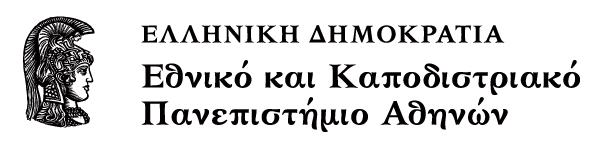 Εισαγωγή στη Μουσική ΤεχνολογίαΕνότητα: Τα μουσικά ΛογισμικάΑναστασία ΓεωργάκηΤμήμα Μουσικών ΣπουδώνΤα μουσικά Λογισμικά Κατηγορίες Μουσικών ΛογισμικώνΣτο πρώτο κεφάλαια αναφερθήκαμε σε γενικές γραμμές στο υλισμικό μέρος ενός μουσικού σταθμού (Hardware). Στα επόμενα κεφάλαια του μαθήματος θα ασχοληθούμε με τα μουσικά λογισμικά. Κάνοντας μια σύντομη ταξινόμηση) των λογισμικών ανάλογα με την εφαρμογή τους , θα επικεντρώσουμε το ενδιαφέρον μας σε δυο κατηγορίες μουσικών προγραμμάτων εύχρηστων από την μεγαλύτερη μερίδα μουσικών : τα προγράμματα μουσικής σημειογραφίας και τα προγράμματα Μουσικής εκπαίδευσης. Tα πρώτα εμπορικά μουσικά προγράμματα εμφανίστηκαν στην αγορά γύρω στα μέσα της δεκαετίας του '80 και έτρεχαν σε υπολογιστές της εποχής, όπως ήταν o Spectrum, ο Commodore 64, o Atari, η Amiga και ο Apple Macintosh. Στην αρχή λίγα και κατόπιν ολοένα και περισσότερα προγράμματα ήλθαν να καλύψουν τις αυξανόμενες απαιτήσεις των μουσικών. Σήμερα περισσότερες από 200 εταιρείες ασχολούνται με την ανάπτυξη μουσικών προγραμμάτων και περιφερειακών MIDI, ενώ εκατοντάδες τίτλοι καλύπτουν δραστηριότητες όπως η σύνθεση μουσικών έργων, η σύνθεση ήχου, η μουσική εκτέλεση κ.ά.. Στην εποχή μας περισσότερο από ποτέ τα μουσικά προγράμματα εξασφαλίζουν τον έλεγχο μιας μουσικής παραγωγής από το πρώτο μέχρι το τελευταίο της βήμα. Τα περισσότερα από αυτά τα προγράμματα άλλωστε υποστηρίζουν τα λειτουργικά συστήματα Mac OS και Windows, ενώ ένας μικρός για την ώρα αριθμός προγραμμάτων υποστηρίζει τα λειτουργικά Linux και Be OS.Προγράμματα πολυκάναλης εγγραφής μουσικών ακολουθιών και δεδομένων MIDI (Sequencing Software) Προγράμματα Moυσικής Σημειογραφίας Προγράμματα μουσικής εκπαίδευσης (Education Software)Προγράμματα σάρωσης μουσικού κειμένουΠρογράμματα ψηφιακής εγγραφής, επεξεργασίας και αναπαραγωγής ηχητικών σημάτων (Digital Audio Editors). Προγράμματα επεξεργασίας ήχου των συνθετητών και δειγματοληπτών (Synth & Sampler Editors) Προγράμματα αναγνώρισης ηχητικού σήματος (PITCH - TO - MIDI SOFTWARE) Προγράμματα διαχείρισης και ταξινόμησης προγραμμάτων ήχου και άλλων μορφών πληροφόρησης (Patch Librarians) Προγράμματα υποστήριξης συγκεκριμένων περιφερειακών Προγράμματα αυτόματης συνοδείας : Προγράμματα δημιουργίας μουσικής με ανακυκλωμένα δείγματα (Sample Loop).Προγράμματα πολυκάναλης εγγραφής μουσικών ακολουθιών και δεδομένων MIDI (Sequencing Software) Tα σύγχρονα sequencer αποτελούν ένα απο τα βασικότερα λογισμικά ενός μουσικού υπολογιστή. Συνδυάζουν την πολυκάναλη εγγραφή πληροφοριών MIDI και ηχητικών σημάτων (audio), και έτσι με τη βοήθεια τους μας παρέχεται η ευχέρεια να ηχογραφήσουμε ένα όργανο που παίζει τη βασική μελωδία της σύνθεσης μας και έπειτα να του προσθέσουμε συνοδεία από όργανα MIDI (η και το αντίθετο). Ταυτόχρονα περιλαμβάνουν και κυκλώματα επεξεργασίας και μείξης ενώ συνεργάζονται και με κάθε λογής plug-in. Αποτελούν δηλαδή ένα αυτόνομο και ολοκληρωμένο περιβάλλον μουσικής δημιουργίας που μπορεί να χειριστεί ακόμη και σήματα κινούμενης εικόνας.Διάφορα Λογισμικά SequencerLogic Audio (MIDI & audio)- EmagicLogic Audio Gold (MIDI & audio)- EmagicLogic Audio Platinum (MIDI & audio)- EmagicPerformerCubaseNuendoHome Studio 2002 (MIDI & audio)- CakewalkHome Studio XL (MIDI & audio)- CakewalkMetro (MIDI & audio)- CakewalkMusic Creator (MIDI & audio)- CakewalkPC Music Pak (MIDI & audio)- CakewalkSONAR (MIDI & audio)- CakewalkSONAR XL (MIDI & audio) - CakewalkMicroLogic AV (MIDI & audio)- EmagicΠρογράμματα Moυσικής Σημειογραφίας H κατηγορία αυτή αναπτύσσεται αναλυτικότερα παρακάτω στην παράγραφο 4.Τα κυριότερα προγράμματα μουσικής σημειογραφίας:Finale (professional notation/printing) Coda Music TechnologyAllegro (intermediate notation/printing) Coda Music TechnologyFinale GUITAR (intermediate notation/printing) Coda Music TechnologyPrintMusic! (entry level notation/printing) Coda Music TechnologySibelius (semi-pro notation/printing) SibeliusΠρογράμματα μουσικής εκπαίδευσης (Education Software)H κατηγορία αυτή αναπτύσσεται αναλυτικότερα παρακάτω στην παράγραφο 2.Kυριότερα προγράμματα μουσικής σημειογραφίας:AuraliaEarMasterMibac Music LessonsMusicAce 1 and 2Practica MusicaΠρογράμματα σάρωσης μουσικού κειμένουTα προγράμματα αυτά προσφέρουν τη δυνατότητα στο χρήστη να σκανάρει μια τυπωμένη παρτιτούρα (δυσκολίες στην χειρόγραφη) και να περάσει τα δεδομένα σε MIDI files. Kατ΄ αυτό ο τρόπο ο μουσικός μπορεί να επεξεργαστεί ηλεκτρονικά μια παρτιτούρα που δεν έχει γράψει ο ίδιος στον υπολογιστή.SmartScore : πρόγραμμα με το οποίο μπορούμε να σκανάρουμε την παρτιτούρα και να την μετατρέψουμε σε MIDI έγγραφο (SmartScore Piano Edition )Προγράμματα ψηφιακής εγγραφής, επεξεργασίας και αναπαραγωγής ηχητικών σημάτων (Digital Audio Editors). Tα προγράμματα αυτά ξεκίνησαν την πορεία τους σαν εφαρμογές με αποκλειστική δυνατότητα στο ψηφιακό μοντάζ, αλλά σήμερα είναι ολοκληρωμένα προγράμματα που παρέχουν πλήρεις δυνατότητες και επέμβασης σε κάθε επιμέρους παράμετρο των ηχητικών σημάτων, αφού ενσωματώνουν μία μεγάλη σειρά από ψηφιακά εφέ κάθε είδους, ενώ συνεργάζονται με plug-in. Με την βοήθεια ενός επεξεργαστή ηχητικών σημάτων μπορούμε να καθαρίσουμε ένα μουσικό κομμάτι διώχνοντας τις αναπνοές, σημεία που έγιναν λάθη στο τονικό ύψος η να μειώσουμε τη δυναμική του περιοχή, να προσθέσουμε διάφορα εφέ όπως αντήχηση, κτλ. Tο Sound Forge είναι ένα επαγγελματικό λογισμικό ηχητικής επεξεργασίας για Windows. Περιλαμβάνει ένα μεγάλη παλέτα με εργαλεία επεξεργασίας του ήχου και οργάνωσής του. Δίνει την δυνατότητα επίσης της αποθήκευσης δίσκων LP και μαγνητοτιανιών σε μορφή CD.To WaveLab 4 είναι ένα το γρηγορότερο πρόγραμμα ηχητικής επεξεργασίας.Cool edit είναι ένα ερασιτεχνικό πρόγραμμα επεξεργασίας του ήχου.
Προγράμματα επεξεργασίας ήχου των συνθετητών και δειγματοληπτών (Synth&Sampler Editors) Τα προγράμματα αυτά αναπτύχθηκαν για να αντιμετωπιστούν οι δυσκολίες που εμφανίζονταν στον προγραμματισμό των ψηφιακών συνθετητών. Η άμεση ηχητική απόκριση και η δυνατότητα αποθήκευσης απεριόριστων πρακτικά προγραμμάτων ήχου στον υπολογιστή είναι δύο από τους λόγους που τα προγράμματα αυτά γνωρίζουν ολοένα και ευρύτερη αποδοχή. TASSMAN – Tο Tassman είναι ένα συνθετητής σε μορφή λογισμικού που στηρίζεται στην σύνθεση Physical Modeling με ανεξάντλητες δυνατότητες δημιουργίας ηχητικών δειγμάτων.REASON - Tο ολοκληρωμένο "virtual studio" που περιλαμβάνει αναλογικά συνθεσάιζερ, δειγματολήπτες, ρυθμομηχανές , επεξεργαστές λούπας, μείκτες, sequncers. RETRO AS-1 - Προσομοιώνει το αναλογικό συνθεσάιζερ σε μορφή λογισμικού.UNITY DS-1 – Ψηφιακό συνθεσάιζερ και δειγματολήπτης.REBIRTHREACTORΠρογράμματα αναγνώρισης ηχητικού σήματος (PITCH -TO -MIDI SOFTWARE) Tα προγράμματα αναγνώρισης ηχητικού σήματος μετατρέπουν οποιοδήποτε μονοφωνικό όργανο (σε μορφή audio) σε MIDI Files Προγράμματα: AutoScore Deluxe and AutoScore Professional Προγράμματα διαχείρισης και ταξινόμησης προγραμμάτων ήχου και άλλων μορφών πληροφόρησης (Patch Librarians) Τα προγράμματα αυτά προορίζονται και πάλι για συγκεκριμένα μοντέλα και επιτρέπουν την αποθήκευση, την αρχειοθέτηση και την αναζήτηση προγραμμάτων ήχου ή άλλων παραμέτρων, με κριτήρια όμοια με εκείνα που συναντάμε στα προγράμματα διαχείρισης βάσεων δεδομένων. Τα προγράμματα Unisyn της MOTU και Galaxy της Opcode είναι τα δημοφιλέστερα. Προγράμματα υποστήριξης συγκεκριμένων περιφερειακών Για τον έλεγχο μηχανημάτων, όπως οι επεξεργαστές σήματος, οι ψηφιακές κονσόλες, τα διασυνδετικά MIDI κ.ά. Προγράμματα αυτόματης συνοδείας Tο πρόγραμμα Band-in-a-Box είναι ένα πρόγραμμα αυτόματης συνοδείας ανάλογα με το στυλ που επιλέγουμε. Προσθέτουμε τις συγχορδίες(C, Fm7, C13b9), επιλέγουμε το στυλ που επιθυμούμε και το πρόγραμμα δημιουργεί αυτόματα μια συνοδεία 5 οργάνων( bass, drums, piano, guitar ).Στη συνέχεια μπορούμε να προσθέσουμε και την βασική μελωδία σε real-time είτε παίζοντας στο clavier μια δική μας μελωδία είτε ενεργοποιώντας την εντολή soloist που παίζει διαφορετικά στυλ αυτοσχεδιασμών γνωστών μουσικών της jazz και της pop.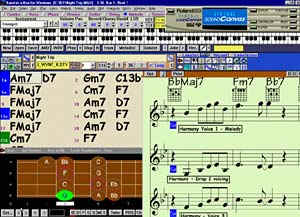 Εικόνα  Πρόγραμμα αυτόματης συνοδείας Band-in-a-boxΠρογράμματα δημιουργίας μουσικής με ανακυκλούμενα δείγματα (Sample Loop)Δημοφιλή προγράμματα που επιτρέπουν τη μουσική δημιουργία μέσα από το σκεπτικό του μιξαρίσματος ήχων. Κορυφαίο είναι το πρόγραμμα ACID Pro της Sonic Foundry. Αξιόλογα επίσης είναι το Groovemaker της IK Multimedia και το Mixman Studio Pro της Mixman. Eπίσης:Fruity Loops (audio loop composition)- Cakewalk και ACID Pro (loop / remix audio) - EmagicΠρογράμματα σε μορφή plug-inTα plug-in είναι κάθε είδους που προσεγγίζονται και τρέχουν μέσω άλλων προγραμμάτων. Χρειάζονται την πλατφόρμα ενός άλλου μουσικού λογισμικού για να τεθούν σε λειτουργία και συνήθως είναι μικρές εφαρμογές που παρέχουν πρόσθετα η πιο εξειδικευμένα εργαλεία που το ενισχύουν και το συμπληρώνουν. Tα σύγχρονα plug-in συνεργάζονται με περισσότερα από ένα προγράμματα της ίδιας η και διαφορετικών εταιρειών και αποτελούν έναν εύκολο τρόπο αναβάθμισης του λογισμικού που χρησιμοποιούμε, ενώ μερικά από αυτά λειτουργούν και αυτόνομα. Σε μορφή plug-in συναντάμε συνήθως μονάδες ηχητικής επεξεργασίας (ισοσταθμιστές , δυναμικούς επεξεργαστές, κ.α.) όπως και ψηφιακούς συνθετητές.ΣημειώματαΣημείωμα Ιστορικού ΕκδόσεωνΈργουΤο παρόν έργο αποτελεί την έκδοση 1.0Σημείωμα ΑναφοράςCopyright Εθνικόν και Καποδιστριακόν Πανεπιστήμιον Αθηνών, Αναστασία Γεωργάκη, 2015. Αναστασία Γεωργάκη. «Εισαγωγή στη Μουσική Τεχνολογία. Τα μουσικά λογισμικά». Έκδοση: 1.0. Αθήνα 2014. Διαθέσιμο από τη δικτυακή διεύθυνση: http://opencourses.uoa.gr/courses/MUSIC101/Σημείωμα ΑδειοδότησηςΤο παρόν υλικό διατίθεται με τους όρους της άδειας χρήσης Creative Commons Αναφορά, Μη Εμπορική Χρήση Παρόμοια Διανομή 4.0 [1] ή μεταγενέστερη, Διεθνής Έκδοση. Εξαιρούνται τα αυτοτελή έργα τρίτων π.χ. φωτογραφίες, διαγράμματα κ.λ.π., τα οποία εμπεριέχονται σε αυτό και τα οποία αναφέρονται μαζί με τους όρους χρήσης τους στο «Σημείωμα Χρήσης Έργων Τρίτων».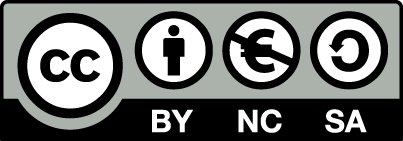 [1] http://creativecommons.org/licenses/by-nc-sa/4.0/ Ως Μη Εμπορική ορίζεται η χρήση:που δεν περιλαμβάνει άμεσο ή έμμεσο οικονομικό όφελος από την χρήση του έργου, για το διανομέα του έργου και αδειοδόχοπου δεν περιλαμβάνει οικονομική συναλλαγή ως προϋπόθεση για τη χρήση ή πρόσβαση στο έργοπου δεν προσπορίζει στο διανομέα του έργου και αδειοδόχο έμμεσο οικονομικό όφελος (π.χ. διαφημίσεις) από την προβολή του έργου σε διαδικτυακό τόποΟ δικαιούχος μπορεί να παρέχει στον αδειοδόχο ξεχωριστή άδεια να χρησιμοποιεί το έργο για εμπορική χρήση, εφόσον αυτό του ζητηθεί.Διατήρηση ΣημειωμάτωνΟποιαδήποτε αναπαραγωγή ή διασκευή του υλικού θα πρέπει να συμπεριλαμβάνει:το Σημείωμα Αναφοράςτο Σημείωμα Αδειοδότησηςτη δήλωση Διατήρησης Σημειωμάτων το Σημείωμα Χρήσης Έργων Τρίτων (εφόσον υπάρχει)μαζί με τους συνοδευόμενους υπερσυνδέσμους.Σημείωμα Χρήσης Έργων Τρίτων Το Έργο αυτό κάνει χρήση των ακόλουθων έργων:Εικόνες/Σχήματα/Διαγράμματα/ΦωτογραφίεςΕικόνα 1 Πρόγραμμα αυτόματης συνοδείας Band-in-a-boxΧρηματοδότησηΤο παρόν εκπαιδευτικό υλικό έχει αναπτυχθεί στo πλαίσιo του εκπαιδευτικού έργου του διδάσκοντα.Το έργο «Ανοικτά Ακαδημαϊκά Μαθήματα στο Πανεπιστήμιο Αθηνών» έχει χρηματοδοτήσει μόνο τη αναδιαμόρφωση του εκπαιδευτικού υλικού. Το έργο υλοποιείται στο πλαίσιο του Επιχειρησιακού Προγράμματος «Εκπαίδευση και Δια Βίου Μάθηση» και συγχρηματοδοτείται από την Ευρωπαϊκή Ένωση (Ευρωπαϊκό Κοινωνικό Ταμείο) και από εθνικούς πόρους.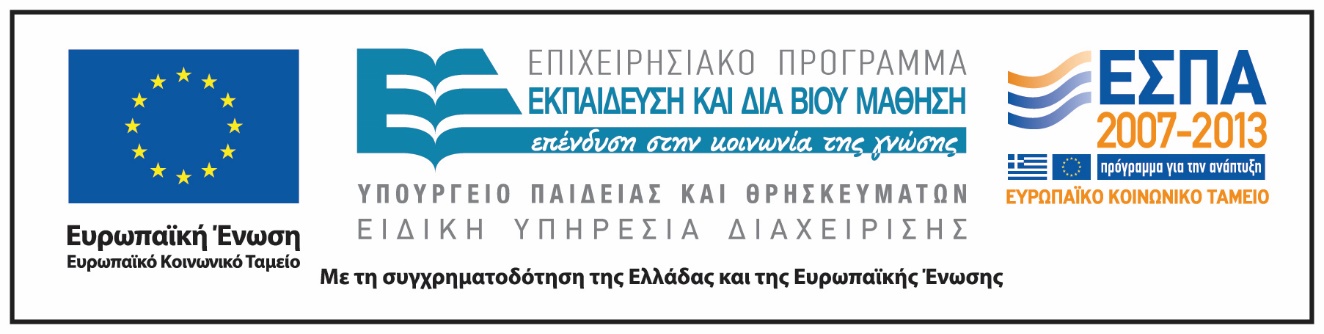 